              Mr. Kaase              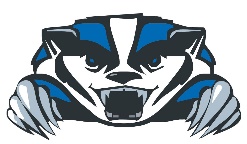 Room: G102Tutorials:  3:30-4:00pm and by appointmentPeriodCourse  *Double Block Class17:55 – 8:40 AM*Welding II, Weld Practicum, Ag. Structures/Ag. Lab28:44 – 9:29 AM*Welding II, Weld. Practicum, Ag. Structures Lab39:33 – 10:18AM*Welding II, Weld Practicum, Ag. Equipment & Lab410:22– 11:07AMWelding II, Weld. Practicum, Ag. Equipment Lab511:11-11:34 AMAcademicsA Lunch 11:34 to 12:04 
6th Period 12:08- 12:53 Lunch6th Period 11:38-12:23 
B Lunch 12:23 to 12:53 Welding I712:57 – 1:42 PMWelding I81:46 – 2:31 PMAg. Mechanics9 2:35 – 3:20 PMConference